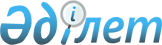 Қарауылкелді ауылдық округінің Қарауылкелді, Қазақстан, Қосарал және Көкбұлақ елді мекендерінің көшелеріне атау беру туралыАқтөбе облысы Байғанин ауданы Қарауылкелді ауылдық округінің әкімінің 2012 жылғы 9 сәуірдегі № 34 шешімі. Ақтөбе облысы Байғанин аудандық Әділет басқармасында 2012 жылғы 23 сәуірде № 3-4-147 тіркелді      Ескерту. Шешімнің бүкіл мәтін бойынша "селосының", "елді мекеніне" деген сөздер "ауылының" деген сөзімен ауыстырылды - Ақтөбе облысы Байғанин ауданы Қарауылкелді ауылдық округі әкімінің 17.11.2014 № 161 шешімімен (алғаш ресми жарияланған күнінен кейін күнтізбелік он күн өткен соң қолданысқа енгізіледі).



      Қазақстан Республикасының 2001 жылғы 23 қаңтардағы № 148 "Қазақстан Республикасындағы жергілікті мемлекеттік басқару және өзін-өзі басқару туралы" Заңының 35 бабына, Қазақстан Республикасының 1993 жылғы 8 желтоқсандағы № 4200 "Қазақстан Республикасының әкімшілік-аумақтық құрылысы туралы" Заңының 14 бабы 4) тармақшасына сәйкес және Қарауылкелді ауылдық округі халқының пікірін ескере отырып, округ әкімі ШЕШІМ ЕТТІ:

      1. 

Қарауылкелді ауылдық округінің елді мекендерінің көшелеріне келесі атаулар берілсін:

      1) 

Қарауылкелді ауылының:

      № 1 Көшесіне - 1 Май тұйығы;

      № 2 Көшесіне - Мәншүк Мәметова

      № 3 Көшесіне - Әлия Молдағұлова

      № 4 Көшесіне - Жұбан Айжарықов

      № 5 Көшесіне - Тобық Жармағанбетов

      № 6 Көшесіне - Қожабай Жазықов 

      № 7 Көшесіне - Әшім Төленов 

      № 8 Көшесіне - Құрылысшылар 

      № 9 Көшесіне - Құрылыс учаскесі

      № 10 Көшесіне - Барақ батыр 

      № 11 Көшесіне - Дінмұханбет Қонаев

      № 12 Көшесіне - Құрманғазы 

      № 13 Көшесіне - Сағи Жиенбаев

      № 14 Көшесіне - Дәуіт батыр

      № 15 Көшесіне - Табын Бөкенбай батыр

      № 16 Көшесіне - Жағалау

      № 17 Көшесіне - Асау батыр

      № 18 Көшесіне - Абай 

      № 19 Көшесіне - С.Ешбаев

      № 20 Көшесіне - Аэропорт

      № 21 Көшесіне - Қазақстан

      № 22 Көшесіне - Бармақ батыр

      № 23 Көшесіне - Кәрім Ержанов

      № 24 Көшесіне - Шығыс 

      № 25 Көшесіне - Солтүстік-1 

      № 26 Көшесіне - Солтүстік-2

      № 27 Көшесіне - Солтүстік-3

      № 28 Көшесіне - Солтүстік-4 

      № 29 Көшесіне - Абай тұйығы

      2) 

Қазақстан ауылының 

      № 1 Көшесіне - Баршақұм

      № 2 Көшесіне - Ақшат 

      3) 

Қосарал ауылының: 

      № 1 Көшесіне - Шанақ

      № 2 Көшесіне - Болашақ

      № 3 Көшесіне - Жаңа құрылыс

      4) 

Көкбұлақ ауылының: 

      № 1 Көшесіне - Шилі Аша 

      № 2 Көшесіне - Ақбұлақ 

      № 3 Көшесіне - Сартөбе

      2. 

Осы шешімнің орындалуын бақылауды өзіме қалдырамын.

      3. 

Осы шешім алғаш ресми жарияланған кейін күнтізбелік он күн өткен соң қолданысқа енгізіледі.

 

 
					© 2012. Қазақстан Республикасы Әділет министрлігінің «Қазақстан Республикасының Заңнама және құқықтық ақпарат институты» ШЖҚ РМК
				      Қарауылкелді ауылдық округі

      әкімі:Е.Қалиев